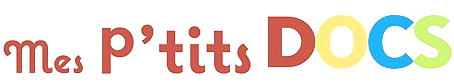 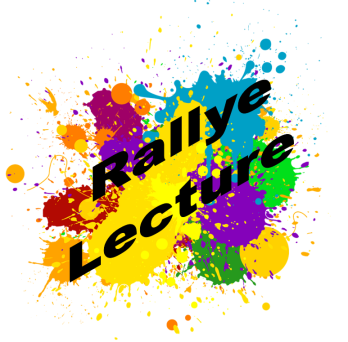 Titre des livres1234567891001Les princessesBBACAACABA02Les Cro-MagnoncaacBACACB03Les dinosauresCBCCCCBCAB04Le jardinBACCACABAA